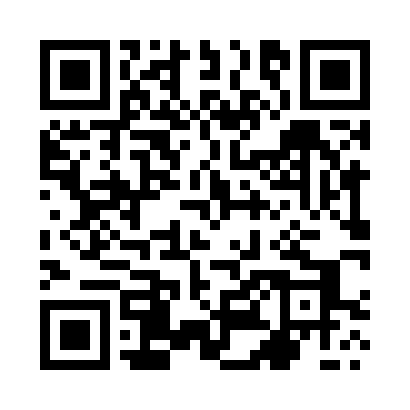 Prayer times for Rybieniec, PolandMon 1 Apr 2024 - Tue 30 Apr 2024High Latitude Method: Angle Based RulePrayer Calculation Method: Muslim World LeagueAsar Calculation Method: HanafiPrayer times provided by https://www.salahtimes.comDateDayFajrSunriseDhuhrAsrMaghribIsha1Mon4:146:1912:505:167:229:192Tue4:116:1612:495:177:249:223Wed4:076:1412:495:197:259:244Thu4:046:1112:495:207:279:265Fri4:016:0912:495:217:299:296Sat3:586:0712:485:227:319:327Sun3:556:0412:485:247:339:348Mon3:526:0212:485:257:349:379Tue3:486:0012:475:267:369:3910Wed3:455:5712:475:287:389:4211Thu3:425:5512:475:297:409:4512Fri3:385:5312:475:307:429:4713Sat3:355:5012:465:317:449:5014Sun3:315:4812:465:337:459:5315Mon3:285:4612:465:347:479:5616Tue3:245:4312:465:357:499:5917Wed3:215:4112:455:367:5110:0218Thu3:175:3912:455:377:5310:0519Fri3:145:3712:455:397:5410:0820Sat3:105:3412:455:407:5610:1121Sun3:065:3212:455:417:5810:1422Mon3:035:3012:445:428:0010:1723Tue2:595:2812:445:438:0210:2024Wed2:555:2612:445:448:0310:2325Thu2:515:2312:445:468:0510:2726Fri2:475:2112:445:478:0710:3027Sat2:435:1912:445:488:0910:3428Sun2:395:1712:435:498:1110:3729Mon2:345:1512:435:508:1210:4130Tue2:315:1312:435:518:1410:44